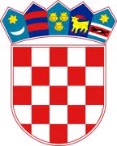 REPUBLIKA HRVATSKASISAČKO-MOSLAVAČKA ŽUPANIJAOPĆINA LIPOVLJANIOPĆINSKO VIJEĆEKLASA: 940-01/22-01/01URBROJ:2176-13-01-22-03Lipovljani, 04. listopada 2022. godineNa temelju članka 26. Statuta Općine Lipovljani (Službeni vjesnik, broj: 14/21) i članka 12. Odluke o raspolaganju, upravljanju i stjecanju nekretnina u vlasništvu Općine Lipovljani (Službeni vjesnik, broj: 13/17, 72/20) na prijedlog Povjerenstva za provedbu javnog natječaja, Općinsko vijeće Općine Lipovljani na 11. sjednici održanoj 04. listopada 2022. godine donosiODLUKU o odabiru najpovoljnijeg ponuditeljaI.Na temelju provedenog javnog natječaja za prodaju neizgrađenog građevinskog zemljišta u Poduzetničkoj zoni Blatnjača (KLASA: 940-01/22-01/01, URBROJ: 2176-13-02-22-02) objavljen na službenoj Internet stranici Općine Lipovljani www.lipovljani.hr i na oglasnoj ploči Općine Lipovljani 18. kolovoza 2022. godine, obavijest o raspisivanju Javnog natječaja objavljena u Večernjem listu od 18. kolovoza 2022. godine, odabran je najpovoljniji ponuditelji, kako slijedi:zkč. br. 3175/2 oranica, površine 10 001 m², zk. ul. 2831 k.o. LipovljaniZa predmetnu nekretninu pristigla je jedna pravovaljana ponuda.Najpovoljniji ponuditelj: Polifonija d.o.o., Ulica Hrvatske Republike 19B, Osijek, s iznosom ponude od 118.511,85 kuna/ 15.729.23 eura.Nakon izračuna potpore u kupoprodajnu cijenu zemljišta potpora iznosi:41.479,15 kuna/5.505,23 eura.II.Sudionici natječaja imaju pravo na prigovora koji se podnosi u roku osam dana od dana primitka ove Odluke. Prigovor se podnosi Općinskom vijeću.III.S najpovoljnijim ponuditeljem Općinski načelnik će sklopiti kupoprodajni ugovor u roku od 90 dana od dana donošenja ove Odluke.Po potpisivanju ugovora kupac je dužan u roku od 30 dana od dana potpisivanja ugovora isplatiti kupoprodajnu cijenu prodavatelju.Sva davanja i poreze koje proizlaze iz kupoprodajnog ugovora snosi kupac.IV.Ova odluka objaviti će se na oglasnoj ploči i na internetskim stranicama Općine Lipovljani.PredsjednikTomislav Lukšić, dipl.ing.šum.